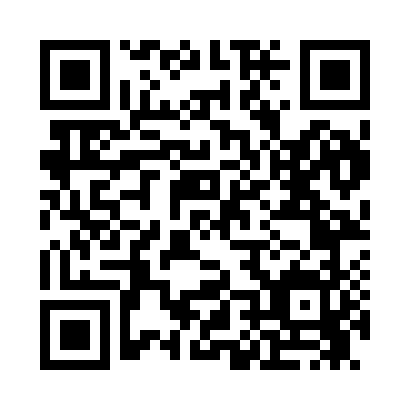 Prayer times for Paydown, Missouri, USAMon 1 Jul 2024 - Wed 31 Jul 2024High Latitude Method: Angle Based RulePrayer Calculation Method: Islamic Society of North AmericaAsar Calculation Method: ShafiPrayer times provided by https://www.salahtimes.comDateDayFajrSunriseDhuhrAsrMaghribIsha1Mon4:165:481:115:068:3410:072Tue4:165:481:115:068:3410:063Wed4:175:491:125:068:3410:064Thu4:185:501:125:068:3410:065Fri4:185:501:125:068:3410:056Sat4:195:511:125:078:3310:057Sun4:205:511:125:078:3310:048Mon4:215:521:125:078:3310:049Tue4:225:521:135:078:3210:0310Wed4:235:531:135:078:3210:0311Thu4:235:541:135:078:3210:0212Fri4:245:541:135:078:3110:0113Sat4:255:551:135:078:3110:0014Sun4:265:561:135:078:3010:0015Mon4:275:571:135:078:309:5916Tue4:285:571:135:078:299:5817Wed4:295:581:135:078:299:5718Thu4:305:591:145:078:289:5619Fri4:316:001:145:078:279:5520Sat4:336:001:145:078:279:5421Sun4:346:011:145:068:269:5322Mon4:356:021:145:068:259:5223Tue4:366:031:145:068:249:5124Wed4:376:041:145:068:249:5025Thu4:386:041:145:068:239:4926Fri4:396:051:145:068:229:4827Sat4:406:061:145:068:219:4628Sun4:426:071:145:058:209:4529Mon4:436:081:145:058:199:4430Tue4:446:091:145:058:189:4331Wed4:456:091:145:058:179:41